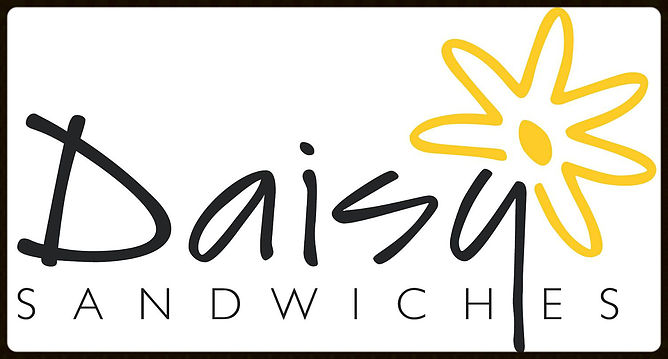 We are famous for our tasty hand baked savouries & delicious cakes Every day we have a selection of savoury pastries on offer. Our regulars include, vegetarian samosas (vegan friendly), homemade bacon, cheddar & tomato turnovers & our delicious sausage rolls which can be flavoured with either English Mustard or Caramalised Red Onion Marmalade.We also have guest savoury pastries, for example Spinach & Cheddar Chickpea Rolls & Croissant Melts.We bake all our cakes & muffins. We use free range eggs & English butter.Our daily cakes include:Chocolate BrowniesAll Butter ShortbreadCaramel CrunchRocky RoadGluten & Dairy Free Chocolate Chip & Peanut Butter CookiesLow Fat Banana & Raisin Bran MuffinsAll butter flapjackBanana & Raisin flapjack (vegan friendly)See specials on our homepage to see what’s baking today!